互联网协会（ISOC）的文稿互联网协会（ISOC）对国际电联（ITU）提供给我们向第五届世界电信/信息通信（ICT）政策论坛（WTPF）发表意见的机会表示感谢。我们还对公开提供WTPF 2013即将讨论的六份意见草案的做法表示欢迎并期待着参加这些意见的讨论，同时听取利益攸关各方在论坛期间发表的意见。虽然我们对秘书长的报告未采取更具前瞻性的方式依然感觉失望，但我们注意到，意见草案中包含许多积极方面。我们的文稿旨在论及意见草案中的一些具体问题并强调可能有助于成员国、部门成员和所有其他WTPF与会者的更多资源。在本文稿的三份附件中，互联网协会更加详细地介绍了IXP的发展和互联网号码资源。阅读本文稿应结合ISOC有关秘书长2013年WTPF第四份报告发表的意见。互联网协会鼓励国际电联及其成员国充分利用WTPF加深对与国际互联网公共政策这一综合主题相关的复杂问题的理解。我们还希望，通过WTPF的对话，国际电联成员将更积极地参与到负责互联网管理和治理的各组织广泛的技术和公共政策方面的讨论中。我们希望所有利益攸关方拥护将利益攸关多方参与的互联网模式作为确保开放互联网稳定性、安全性和未来发展的最佳途径。WTPF-13各意见草案侧重于讨论以下三个相互关联的领域：•	通过打造有利的环境扩大对互联网接入的必要性和互联网交换点（IXP）作为加强连通性的具体手段所发挥的作用；•	通过及时实施IPv6协议发展互联网号码系统的必要性；以及•	互联网管理和治理的根本以及发达和发展中国家所有利益攸关方为继续发展和扩大参与互联网的方式。以下意见逐一探讨了这些具有广泛意义的主题。扩大对互联网接入的必要性随着互联网在世界各地的发展，互联网协会认识到，通过利益攸关多方的参与和支持产生的法律和监管机制为推动创新和私营部门、技术界以及民间团体的参与发挥了最有效的作用。经验表明，与利益攸关方接触并汲取行业经验的政府在打造繁荣互联网接入发展的环境中事半功倍。在此方面，互联网协会支持意见2（培育有利环境，实现更大发展，发展宽带连接）草案表达的观点。我们深信，对竞争、投资和监管透明度的强调是全球有关如何进一步加大世界连通性的对话中采取的极为有益的步骤。互联网协会还支持有关促进将互联网交换点（IXP）作为推动连通性的长期解决方案的意见1所提出的目标以及利益攸关多方通过自下而上的协作在世界各地建设IXP过程中所发挥的作用。尤其重要的是，应突出互联网界专家、世界各地的IXP和IXP协会为加强全球连通性在建设IXP和交流最佳做法方面所开展的令人称道的协作。 在与利益攸关各方（如，非洲联盟、PCH、区域互联网注册机构、Euro-IX、ISOC章程和本地专家）发展IXP的过程中，我们亲身体会了采用自下而上的利益攸关多方协作方式带来的巨大好处，从在圣萨尔瓦多举办的技术培训到重振刚果民主共和国（金沙萨）和IXP发展项目，无一例外。2012年，我们发表了一项独立研究，将IXP给非洲各国带来的优势进行量化，希望以此帮助WTPF期间有关该重要议题的讨论 。这项研究强调指出，IXP可成为实现有利环境的根本因素，但离不开行业支持、竞争、监管改革和利益攸关多方行动。我们高兴地看到，WTPF期间将联合考虑这两份文件。同时考虑两份意见草案将凸显IXP的重要性，有助于实现加强有利于全球互联网发展和宽带连通性的有利环境建设的重要目标。促进IPv6的采用互联网协会是IPv6部署的强有力支持者和积极倡导者，在过去两年间，我们领导并支持了多项协作活动，如世界IPv6日和世界IPv6发布会。两项活动堪称互联网界为推动关乎全球互联网未来成功的技术而并肩携手的典范。互联网技术界也制定了加强能力建设计划，鼓励所有利益攸关方各尽其责，加强合作，以顺利部署IPv6。这些组织围绕互联网号码提供了大量信息和建议并将这些资源提供给全球社会，包括国际电联IPv6组。2011年，ISOC推出了Deploy360计划，以便为IPv6等关键互联网技术提供实际部署信息。在全球层面，业界和互联网技术界在促进IPv6的部署中发挥了领导作用。这主要是通过采取的行业驱动举措实现的。这些企业认识到，IPv6的部署对于互联网的长期发展及实现其全球业务目标至关重要。许多政府亦认识到，他们在促进IPv6的采用中大有作为。举例而言，政府可以通过在其自身网络和基础设施中部署IPv6发挥表率作用。包括比利时、印度和德国在内的许多国家推出了国家战略。美国在显示IPv6重要性上迈出了重要的一步，使所有联邦机构的公共网站具备IPv6能力。巴西承办了世界IPv6周，以提高本地和区域ISP对采用IPv6重要性的认识。作为合作伙伴，由号码资源组织（NRO）组成的区域互联网注册机构（RIR）在其文稿中介绍指出，为制定颇受包括政府在内的利益攸关多方广泛支持的IPv6区域政策已付出了巨大努力。如政府或其它利益攸关方对这些政策存在看法或意见，他们就应积极参加到RIR领域的工作中，从而使这些观点纳入到区域政策中。在WTPF讨论中，互联网协会鼓励国际电联、其成员国和其它利益攸关方拥护并支持有助于在全球互联网上迅速完善地部署IPv6的活动。利益攸关多方互联网管理和加强的合作互联网技术发展的开放和透明及其相关政策的制定和管理过程是全球开放互联网成功不可分割的一部分。互联网的有效管理和治理取决于对多种不同意见的开放。这一点不可或缺，因为互联网是各组织和各类用户得以面向全球建设基础设施、开发软件和服务的平台。随着互联网的不断发展和对全球经济和社会发展的促进，未来的政策和做法必须建立在培育了互联网的共同原则和愿景的基础之上。 世界各国领导人在《突尼斯议程》中明确承认，利益攸关多方管理的方式是互联网管理和治理的根本方式。互联网技术界一直通过利益攸关多方参与开展工作。互联网协会很高兴地看到，其它组织正在采取重大举措，以便向利益攸关多方进一步敞开大门。国际电联通过邀请技术界和民间团体的其它组织参加诸如WTPF等会议加强包容性并鼓励政府和其它组织在筹备国际电联会议中日益成为更具包容性的组织。然而，这方面依然任重道远。尽管一些政府与社会中所有利益攸关方开展对话，有时甚至将非政府组织纳入国家代表团，但这种做法尚不普及。同时，国际电联的决策依然主要依靠政府。我们希望，国际电联能够在未来采取进一步措施，使其流程更加透明，更具包容性。根据《突尼斯议程》，加强的合作需要在现有组织内实现。尽管在国际电联内扩大增强的合作十分重要，但不得超越国际电联的角色和责任。同样重要的是，国际电联及其成员国应在负责互联网基本工作的组织内相互合作和协作，而不是重复工作，甚至相互竞争。互联网协会指出，一些意见草案特别提到政府在国家层面互联网管理中所发挥的作用，尤其是《突尼斯议程》第35、47和54段。互联网协会明确承认和支持各国政府在互联网管理中的作用，《突尼斯议程》尤其鼓励在国家、区域和国际层面上开展利益攸关多方进程。与此同时，我们认为，铭记《突尼斯议程》有关互联网是一个全球设施的说法同样重要。国际和区域协调以及所有利益攸关方之间的合作是确保互联网持续发展以及处理诸如网络安全、网络犯罪和垃圾信息等具体问题所必不可少的。 互联网协会深信，自2005年信息社会世界峰会（WSIS）以来，互联网管理和互联网相关国际公共政策领域都实现了加强的合作。互联网协会和其它互联网组织为响应加强合作的号召，扩大与政府和其它相关利益攸关方的接触。这些工作分三种形式。	第一，我们已采取措施扩大与政府和政府间组织的接触，包括正式参与联合国经社理事会（ECOSOC）、国际电联、联合国教科文组织（UNESCO）、一些联合国经济委员会、世界知识产权组织（WIPO）、经合发组织（OECD）、亚太经济合作组织（APEC）、欧洲联盟、美洲电信委员会（CITEL）等。诚然，我们很高兴作为加强的合作CSTD工作组成员参与工作。我们还坚决支持新的利益攸关方加入到利益攸关多方进程之中。我们的互联网领导计划旨在扩大参与，是为整个互联网生态系统培养新的互联网领导者的重要途径。 	第二，我们鼓励各政府和政府间组织参加互联网协会和其它制定有关互联网管理标准和政策的组织。互联网协会为参加IETF提供强有力的补贴计划，使工程师和决策者得以参加IETF会议，深入了解制定开放标准过程背后的技术工作和原则。迄今为止，我们的计划为来自世界各地40多个国家的与会者提供了便利。我们坚信，增强包容性加深对各种互联网技术和过程的了解有助于在知情的情况下更好地参与。 	第三，我们承诺就大量复杂的互联网公共政策问题提供公正的、技术上合情合理的信息。ISOC与各地和各国政策制定者、行业和民间团体组织密切合作，帮助提供制定开放透明和可持续互联网政策必不可少的工具。根据我们的经验，这种培训配合本地合作将培养新的互联网领导者，促进互联网连通性的发展和其所在社区可持续性互联网战略的制定。我们将鼓励国际电联及其成员国和所有其它利益攸关方继续加强合作并为互联网在世界各地的发展提供机遇。结论总之，互联网协会为能有机会在第五届世界电信/ICT政策论坛上发表意见表示感谢。我们认为，WTPF意见草案为有关以下议题的建设性对话提供了良好基础：a) 如何为连通性和IXP打造有利环境；b) 如何进一步促进IPv6的发展；c) 如何加强利益攸关方在利益攸关多方管理过程中的参与。从根本上说，我们认为，利益攸关多方模式行之有效。这不仅是因为该模式本身处于互联网架构基础的核心，而且，实践证明，该模式是确保将互联网利益提供给所有人的最佳途径。 ISOC很高兴与出席2013年WTPF的国际电联成员国和其它利益攸关方开展讨论并对有机会与大家分享21年来在互联网和互联网管理方面的经验和教训表示欢迎。附件1：	推动互联网交换点的使用：政策、管理和技术问题指导附件2：	ISOC简介（英文和西班牙文）：互联网互连概念和各种力量介绍附件3：	良好平衡：互联网号码资源的分配和下放______________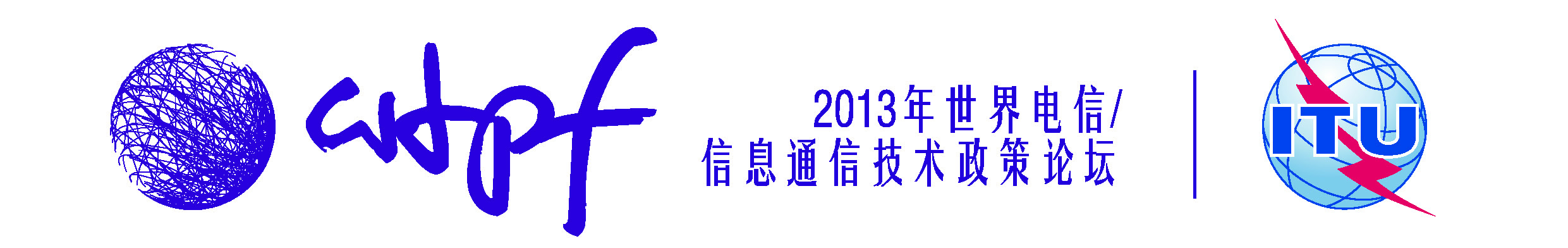 2013年5月14-16日，日内瓦2013年5月14-16日，日内瓦文件 WTPF-13/9-C2013年4月29日原文：英文